Bijlage 4.Verklaring over de brandveiligheid in residentiële woonzorgvoorzieningenAttest CBijlage 4.Verklaring over de brandveiligheid in residentiële woonzorgvoorzieningenAttest CBijlage 4.Verklaring over de brandveiligheid in residentiële woonzorgvoorzieningenAttest CBijlage 4.Verklaring over de brandveiligheid in residentiële woonzorgvoorzieningenAttest CBijlage 4.Verklaring over de brandveiligheid in residentiële woonzorgvoorzieningenAttest CBijlage 4.Verklaring over de brandveiligheid in residentiële woonzorgvoorzieningenAttest CBijlage 4.Verklaring over de brandveiligheid in residentiële woonzorgvoorzieningenAttest CBijlage 4.Verklaring over de brandveiligheid in residentiële woonzorgvoorzieningenAttest CBijlage 4.Verklaring over de brandveiligheid in residentiële woonzorgvoorzieningenAttest CBijlage 4.Verklaring over de brandveiligheid in residentiële woonzorgvoorzieningenAttest CBijlage 4.Verklaring over de brandveiligheid in residentiële woonzorgvoorzieningenAttest CBijlage 4.Verklaring over de brandveiligheid in residentiële woonzorgvoorzieningenAttest CBijlage 4.Verklaring over de brandveiligheid in residentiële woonzorgvoorzieningenAttest CBijlage 4.Verklaring over de brandveiligheid in residentiële woonzorgvoorzieningenAttest CBijlage 4.Verklaring over de brandveiligheid in residentiële woonzorgvoorzieningenAttest CBijlage 4.Verklaring over de brandveiligheid in residentiële woonzorgvoorzieningenAttest CBijlage 4.Verklaring over de brandveiligheid in residentiële woonzorgvoorzieningenAttest CBijlage 4.Verklaring over de brandveiligheid in residentiële woonzorgvoorzieningenAttest CBijlage 4.Verklaring over de brandveiligheid in residentiële woonzorgvoorzieningenAttest CBijlage 4.Verklaring over de brandveiligheid in residentiële woonzorgvoorzieningenAttest CBijlage 4.Verklaring over de brandveiligheid in residentiële woonzorgvoorzieningenAttest CBijlage 4.Verklaring over de brandveiligheid in residentiële woonzorgvoorzieningenAttest CBijlage 4.Verklaring over de brandveiligheid in residentiële woonzorgvoorzieningenAttest CBijlage 4.Verklaring over de brandveiligheid in residentiële woonzorgvoorzieningenAttest CBijlage 4.Verklaring over de brandveiligheid in residentiële woonzorgvoorzieningenAttest CBijlage 4.Verklaring over de brandveiligheid in residentiële woonzorgvoorzieningenAttest CBijlage 4.Verklaring over de brandveiligheid in residentiële woonzorgvoorzieningenAttest C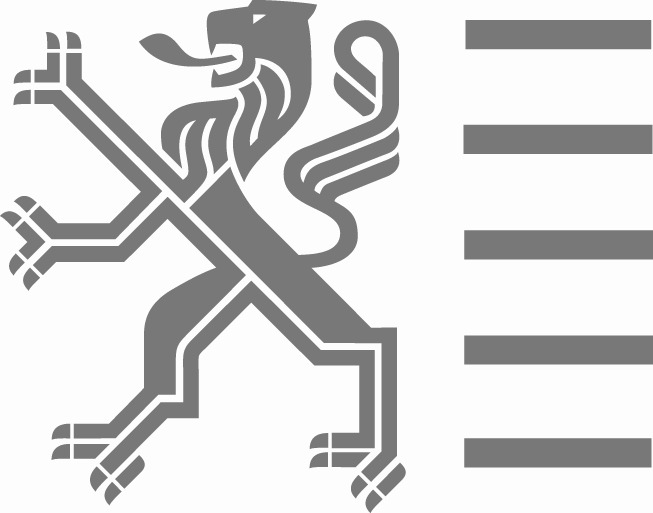 Gemeentebestuur      Straat:      GEMEENTE:      Tel.:      Fax:      E-mail:      Website:      Gemeentebestuur      Straat:      GEMEENTE:      Tel.:      Fax:      E-mail:      Website:      Gemeentebestuur      Straat:      GEMEENTE:      Tel.:      Fax:      E-mail:      Website:      Gemeentebestuur      Straat:      GEMEENTE:      Tel.:      Fax:      E-mail:      Website:      Gemeentebestuur      Straat:      GEMEENTE:      Tel.:      Fax:      E-mail:      Website:      Gemeentebestuur      Straat:      GEMEENTE:      Tel.:      Fax:      E-mail:      Website:      Gemeentebestuur      Straat:      GEMEENTE:      Tel.:      Fax:      E-mail:      Website:      Gemeentebestuur      Straat:      GEMEENTE:      Tel.:      Fax:      E-mail:      Website:      Gemeentebestuur      Straat:      GEMEENTE:      Tel.:      Fax:      E-mail:      Website:      Gemeentebestuur      Straat:      GEMEENTE:      Tel.:      Fax:      E-mail:      Website:      Gemeentebestuur      Straat:      GEMEENTE:      Tel.:      Fax:      E-mail:      Website:      Gemeentebestuur      Straat:      GEMEENTE:      Tel.:      Fax:      E-mail:      Website:      Gemeentebestuur      Straat:      GEMEENTE:      Tel.:      Fax:      E-mail:      Website:      Gemeentebestuur      Straat:      GEMEENTE:      Tel.:      Fax:      E-mail:      Website:      Gemeentebestuur      Straat:      GEMEENTE:      Tel.:      Fax:      E-mail:      Website:      Gemeentebestuur      Straat:      GEMEENTE:      Tel.:      Fax:      E-mail:      Website:      Gemeentebestuur      Straat:      GEMEENTE:      Tel.:      Fax:      E-mail:      Website:      Gemeentebestuur      Straat:      GEMEENTE:      Tel.:      Fax:      E-mail:      Website:      Gemeentebestuur      Straat:      GEMEENTE:      Tel.:      Fax:      E-mail:      Website:      Gemeentebestuur      Straat:      GEMEENTE:      Tel.:      Fax:      E-mail:      Website:      Gemeentebestuur      Straat:      GEMEENTE:      Tel.:      Fax:      E-mail:      Website:      Gemeentebestuur      Straat:      GEMEENTE:      Tel.:      Fax:      E-mail:      Website:      Gemeentebestuur      Straat:      GEMEENTE:      Tel.:      Fax:      E-mail:      Website:      Gemeentebestuur      Straat:      GEMEENTE:      Tel.:      Fax:      E-mail:      Website:      Gemeentebestuur      Straat:      GEMEENTE:      Tel.:      Fax:      E-mail:      Website:      Gemeentebestuur      Straat:      GEMEENTE:      Tel.:      Fax:      E-mail:      Website:      Gemeentebestuur      Straat:      GEMEENTE:      Tel.:      Fax:      E-mail:      Website:      Waarvoor dient dit attest?Met dit attest verklaart de burgemeester van de gemeente waar de voorziening ligt, dat de voorziening niet voldoet aan de brandveiligheidsnormen, en dat er onvoldoende veiligheidsmaatregelen zijn getroffen om de voorziening verder uit te baten.Waarvoor dient dit attest?Met dit attest verklaart de burgemeester van de gemeente waar de voorziening ligt, dat de voorziening niet voldoet aan de brandveiligheidsnormen, en dat er onvoldoende veiligheidsmaatregelen zijn getroffen om de voorziening verder uit te baten.Waarvoor dient dit attest?Met dit attest verklaart de burgemeester van de gemeente waar de voorziening ligt, dat de voorziening niet voldoet aan de brandveiligheidsnormen, en dat er onvoldoende veiligheidsmaatregelen zijn getroffen om de voorziening verder uit te baten.Waarvoor dient dit attest?Met dit attest verklaart de burgemeester van de gemeente waar de voorziening ligt, dat de voorziening niet voldoet aan de brandveiligheidsnormen, en dat er onvoldoende veiligheidsmaatregelen zijn getroffen om de voorziening verder uit te baten.Waarvoor dient dit attest?Met dit attest verklaart de burgemeester van de gemeente waar de voorziening ligt, dat de voorziening niet voldoet aan de brandveiligheidsnormen, en dat er onvoldoende veiligheidsmaatregelen zijn getroffen om de voorziening verder uit te baten.Waarvoor dient dit attest?Met dit attest verklaart de burgemeester van de gemeente waar de voorziening ligt, dat de voorziening niet voldoet aan de brandveiligheidsnormen, en dat er onvoldoende veiligheidsmaatregelen zijn getroffen om de voorziening verder uit te baten.Waarvoor dient dit attest?Met dit attest verklaart de burgemeester van de gemeente waar de voorziening ligt, dat de voorziening niet voldoet aan de brandveiligheidsnormen, en dat er onvoldoende veiligheidsmaatregelen zijn getroffen om de voorziening verder uit te baten.Waarvoor dient dit attest?Met dit attest verklaart de burgemeester van de gemeente waar de voorziening ligt, dat de voorziening niet voldoet aan de brandveiligheidsnormen, en dat er onvoldoende veiligheidsmaatregelen zijn getroffen om de voorziening verder uit te baten.Waarvoor dient dit attest?Met dit attest verklaart de burgemeester van de gemeente waar de voorziening ligt, dat de voorziening niet voldoet aan de brandveiligheidsnormen, en dat er onvoldoende veiligheidsmaatregelen zijn getroffen om de voorziening verder uit te baten.Waarvoor dient dit attest?Met dit attest verklaart de burgemeester van de gemeente waar de voorziening ligt, dat de voorziening niet voldoet aan de brandveiligheidsnormen, en dat er onvoldoende veiligheidsmaatregelen zijn getroffen om de voorziening verder uit te baten.Waarvoor dient dit attest?Met dit attest verklaart de burgemeester van de gemeente waar de voorziening ligt, dat de voorziening niet voldoet aan de brandveiligheidsnormen, en dat er onvoldoende veiligheidsmaatregelen zijn getroffen om de voorziening verder uit te baten.Waarvoor dient dit attest?Met dit attest verklaart de burgemeester van de gemeente waar de voorziening ligt, dat de voorziening niet voldoet aan de brandveiligheidsnormen, en dat er onvoldoende veiligheidsmaatregelen zijn getroffen om de voorziening verder uit te baten.Waarvoor dient dit attest?Met dit attest verklaart de burgemeester van de gemeente waar de voorziening ligt, dat de voorziening niet voldoet aan de brandveiligheidsnormen, en dat er onvoldoende veiligheidsmaatregelen zijn getroffen om de voorziening verder uit te baten.Waarvoor dient dit attest?Met dit attest verklaart de burgemeester van de gemeente waar de voorziening ligt, dat de voorziening niet voldoet aan de brandveiligheidsnormen, en dat er onvoldoende veiligheidsmaatregelen zijn getroffen om de voorziening verder uit te baten.Waarvoor dient dit attest?Met dit attest verklaart de burgemeester van de gemeente waar de voorziening ligt, dat de voorziening niet voldoet aan de brandveiligheidsnormen, en dat er onvoldoende veiligheidsmaatregelen zijn getroffen om de voorziening verder uit te baten.Waarvoor dient dit attest?Met dit attest verklaart de burgemeester van de gemeente waar de voorziening ligt, dat de voorziening niet voldoet aan de brandveiligheidsnormen, en dat er onvoldoende veiligheidsmaatregelen zijn getroffen om de voorziening verder uit te baten.Waarvoor dient dit attest?Met dit attest verklaart de burgemeester van de gemeente waar de voorziening ligt, dat de voorziening niet voldoet aan de brandveiligheidsnormen, en dat er onvoldoende veiligheidsmaatregelen zijn getroffen om de voorziening verder uit te baten.Waarvoor dient dit attest?Met dit attest verklaart de burgemeester van de gemeente waar de voorziening ligt, dat de voorziening niet voldoet aan de brandveiligheidsnormen, en dat er onvoldoende veiligheidsmaatregelen zijn getroffen om de voorziening verder uit te baten.Waarvoor dient dit attest?Met dit attest verklaart de burgemeester van de gemeente waar de voorziening ligt, dat de voorziening niet voldoet aan de brandveiligheidsnormen, en dat er onvoldoende veiligheidsmaatregelen zijn getroffen om de voorziening verder uit te baten.Waarvoor dient dit attest?Met dit attest verklaart de burgemeester van de gemeente waar de voorziening ligt, dat de voorziening niet voldoet aan de brandveiligheidsnormen, en dat er onvoldoende veiligheidsmaatregelen zijn getroffen om de voorziening verder uit te baten.Waarvoor dient dit attest?Met dit attest verklaart de burgemeester van de gemeente waar de voorziening ligt, dat de voorziening niet voldoet aan de brandveiligheidsnormen, en dat er onvoldoende veiligheidsmaatregelen zijn getroffen om de voorziening verder uit te baten.Waarvoor dient dit attest?Met dit attest verklaart de burgemeester van de gemeente waar de voorziening ligt, dat de voorziening niet voldoet aan de brandveiligheidsnormen, en dat er onvoldoende veiligheidsmaatregelen zijn getroffen om de voorziening verder uit te baten.Waarvoor dient dit attest?Met dit attest verklaart de burgemeester van de gemeente waar de voorziening ligt, dat de voorziening niet voldoet aan de brandveiligheidsnormen, en dat er onvoldoende veiligheidsmaatregelen zijn getroffen om de voorziening verder uit te baten.Waarvoor dient dit attest?Met dit attest verklaart de burgemeester van de gemeente waar de voorziening ligt, dat de voorziening niet voldoet aan de brandveiligheidsnormen, en dat er onvoldoende veiligheidsmaatregelen zijn getroffen om de voorziening verder uit te baten.Waarvoor dient dit attest?Met dit attest verklaart de burgemeester van de gemeente waar de voorziening ligt, dat de voorziening niet voldoet aan de brandveiligheidsnormen, en dat er onvoldoende veiligheidsmaatregelen zijn getroffen om de voorziening verder uit te baten.Waarvoor dient dit attest?Met dit attest verklaart de burgemeester van de gemeente waar de voorziening ligt, dat de voorziening niet voldoet aan de brandveiligheidsnormen, en dat er onvoldoende veiligheidsmaatregelen zijn getroffen om de voorziening verder uit te baten.Waarvoor dient dit attest?Met dit attest verklaart de burgemeester van de gemeente waar de voorziening ligt, dat de voorziening niet voldoet aan de brandveiligheidsnormen, en dat er onvoldoende veiligheidsmaatregelen zijn getroffen om de voorziening verder uit te baten.Waarvoor dient dit attest?Met dit attest verklaart de burgemeester van de gemeente waar de voorziening ligt, dat de voorziening niet voldoet aan de brandveiligheidsnormen, en dat er onvoldoende veiligheidsmaatregelen zijn getroffen om de voorziening verder uit te baten.Waarvoor dient dit attest?Met dit attest verklaart de burgemeester van de gemeente waar de voorziening ligt, dat de voorziening niet voldoet aan de brandveiligheidsnormen, en dat er onvoldoende veiligheidsmaatregelen zijn getroffen om de voorziening verder uit te baten.Waarvoor dient dit attest?Met dit attest verklaart de burgemeester van de gemeente waar de voorziening ligt, dat de voorziening niet voldoet aan de brandveiligheidsnormen, en dat er onvoldoende veiligheidsmaatregelen zijn getroffen om de voorziening verder uit te baten.Waarvoor dient dit attest?Met dit attest verklaart de burgemeester van de gemeente waar de voorziening ligt, dat de voorziening niet voldoet aan de brandveiligheidsnormen, en dat er onvoldoende veiligheidsmaatregelen zijn getroffen om de voorziening verder uit te baten.Waarvoor dient dit attest?Met dit attest verklaart de burgemeester van de gemeente waar de voorziening ligt, dat de voorziening niet voldoet aan de brandveiligheidsnormen, en dat er onvoldoende veiligheidsmaatregelen zijn getroffen om de voorziening verder uit te baten.Waarvoor dient dit attest?Met dit attest verklaart de burgemeester van de gemeente waar de voorziening ligt, dat de voorziening niet voldoet aan de brandveiligheidsnormen, en dat er onvoldoende veiligheidsmaatregelen zijn getroffen om de voorziening verder uit te baten.Waarvoor dient dit attest?Met dit attest verklaart de burgemeester van de gemeente waar de voorziening ligt, dat de voorziening niet voldoet aan de brandveiligheidsnormen, en dat er onvoldoende veiligheidsmaatregelen zijn getroffen om de voorziening verder uit te baten.Waarvoor dient dit attest?Met dit attest verklaart de burgemeester van de gemeente waar de voorziening ligt, dat de voorziening niet voldoet aan de brandveiligheidsnormen, en dat er onvoldoende veiligheidsmaatregelen zijn getroffen om de voorziening verder uit te baten.Gegevens van de voorzieningGegevens van de voorzieningGegevens van de voorzieningGegevens van de voorzieningGegevens van de voorzieningGegevens van de voorzieningGegevens van de voorzieningGegevens van de voorzieningAard van de voorzieningAard van de voorzieningAard van de voorzieningAard van de voorzieningAard van de voorzieningAard van de voorzieningAard van de voorzieningAard van de voorzieningAard van de voorzieningAard van de voorzieningAard van de voorzieningAard van de voorzieningAard van de voorzieningAard van de voorzieningAard van de voorzieningAard van de voorzieningAard van de voorzieningAard van de voorzieningAard van de voorzieningAard van de voorzieningAard van de voorzieningAard van de voorzieningAard van de voorzieningAard van de voorzieningAard van de voorzieningAard van de voorzieningAard van de voorzieningAard van de voorzieningAard van de voorzieningAard van de voorzieningAard van de voorzieningAard van de voorzieningAard van de voorzieningAard van de voorzieningwoonzorgcentrumwoonzorgcentrumwoonzorgcentrumwoonzorgcentrumwoonzorgcentrumwoonzorgcentrumwoonzorgcentrumwoonzorgcentrumwoonzorgcentrumwoonzorgcentrumwoonzorgcentrumwoonzorgcentrumwoonzorgcentrumwoonzorgcentrumwoonzorgcentrumwoonzorgcentrumwoonzorgcentrumwoonzorgcentrumwoonzorgcentrumwoonzorgcentrumwoonzorgcentrumwoonzorgcentrumwoonzorgcentrumwoonzorgcentrumwoonzorgcentrumwoonzorgcentrumwoonzorgcentrumwoonzorgcentrumwoonzorgcentrumwoonzorgcentrumwoonzorgcentrumwoonzorgcentrumwoonzorgcentrumnaamnaamnaamnaamstraat en nummerstraat en nummerstraat en nummerstraat en nummerpostnummer en gemeentepostnummer en gemeentepostnummer en gemeentepostnummer en gemeentehuisvestingscapaciteithuisvestingscapaciteithuisvestingscapaciteithuisvestingscapaciteitwoongelegenhedenwoongelegenhedenwoongelegenhedenwoongelegenhedenwoongelegenhedenwoongelegenhedenwoongelegenhedenwoongelegenhedenwoongelegenhedenwoongelegenhedenwoongelegenhedenwoongelegenhedenwoongelegenhedenwoongelegenhedencentrum voor kortverblijfcentrum voor kortverblijfcentrum voor kortverblijfcentrum voor kortverblijfcentrum voor kortverblijfcentrum voor kortverblijfcentrum voor kortverblijfcentrum voor kortverblijfcentrum voor kortverblijfcentrum voor kortverblijfcentrum voor kortverblijfcentrum voor kortverblijfcentrum voor kortverblijfcentrum voor kortverblijfcentrum voor kortverblijfcentrum voor kortverblijfcentrum voor kortverblijfcentrum voor kortverblijfcentrum voor kortverblijfcentrum voor kortverblijfcentrum voor kortverblijfcentrum voor kortverblijfcentrum voor kortverblijfcentrum voor kortverblijfcentrum voor kortverblijfcentrum voor kortverblijfcentrum voor kortverblijfcentrum voor kortverblijfcentrum voor kortverblijfcentrum voor kortverblijfcentrum voor kortverblijfcentrum voor kortverblijfcentrum voor kortverblijfnaamnaamnaamnaamstraat en nummerstraat en nummerstraat en nummerstraat en nummerpostnummer en gemeentepostnummer en gemeentepostnummer en gemeentepostnummer en gemeentehuisvestingscapaciteithuisvestingscapaciteithuisvestingscapaciteithuisvestingscapaciteitwoongelegenhedenwoongelegenhedenwoongelegenhedenwoongelegenhedenwoongelegenhedenwoongelegenhedenwoongelegenhedenwoongelegenhedenwoongelegenhedenwoongelegenhedenwoongelegenhedenwoongelegenhedenwoongelegenhedenwoongelegenhedendagverzorgingscentrumdagverzorgingscentrumdagverzorgingscentrumdagverzorgingscentrumdagverzorgingscentrumdagverzorgingscentrumdagverzorgingscentrumdagverzorgingscentrumdagverzorgingscentrumdagverzorgingscentrumdagverzorgingscentrumdagverzorgingscentrumdagverzorgingscentrumdagverzorgingscentrumdagverzorgingscentrumdagverzorgingscentrumdagverzorgingscentrumdagverzorgingscentrumdagverzorgingscentrumdagverzorgingscentrumdagverzorgingscentrumdagverzorgingscentrumdagverzorgingscentrumdagverzorgingscentrumdagverzorgingscentrumdagverzorgingscentrumdagverzorgingscentrumdagverzorgingscentrumdagverzorgingscentrumdagverzorgingscentrumdagverzorgingscentrumdagverzorgingscentrumdagverzorgingscentrumnaamnaamnaamnaamstraat en nummerstraat en nummerstraat en nummerstraat en nummerpostnummer en gemeentepostnummer en gemeentepostnummer en gemeentepostnummer en gemeenteopnamecapaciteitopnamecapaciteitopnamecapaciteitopnamecapaciteitVerblijfseenhedenVerblijfseenhedenVerblijfseenhedenVerblijfseenhedenVerblijfseenhedenVerblijfseenhedenVerblijfseenhedenVerblijfseenhedenVerblijfseenhedenVerblijfseenhedenVerblijfseenhedenVerblijfseenhedenVerblijfseenhedenVerblijfseenhedencentrum voor herstelverblijfcentrum voor herstelverblijfcentrum voor herstelverblijfcentrum voor herstelverblijfcentrum voor herstelverblijfcentrum voor herstelverblijfcentrum voor herstelverblijfcentrum voor herstelverblijfcentrum voor herstelverblijfcentrum voor herstelverblijfcentrum voor herstelverblijfcentrum voor herstelverblijfcentrum voor herstelverblijfcentrum voor herstelverblijfcentrum voor herstelverblijfcentrum voor herstelverblijfcentrum voor herstelverblijfcentrum voor herstelverblijfcentrum voor herstelverblijfcentrum voor herstelverblijfcentrum voor herstelverblijfcentrum voor herstelverblijfcentrum voor herstelverblijfcentrum voor herstelverblijfcentrum voor herstelverblijfcentrum voor herstelverblijfcentrum voor herstelverblijfcentrum voor herstelverblijfcentrum voor herstelverblijfcentrum voor herstelverblijfcentrum voor herstelverblijfcentrum voor herstelverblijfcentrum voor herstelverblijfnaamnaamnaamnaamstraat en nummerstraat en nummerstraat en nummerstraat en nummerpostnummer en gemeentepostnummer en gemeentepostnummer en gemeentepostnummer en gemeentehuisvestingscapaciteithuisvestingscapaciteithuisvestingscapaciteithuisvestingscapaciteitWoongelegenhedenWoongelegenhedenWoongelegenhedenWoongelegenhedenWoongelegenhedenWoongelegenhedenWoongelegenhedenWoongelegenhedenWoongelegenhedenWoongelegenhedenWoongelegenhedenWoongelegenhedenWoongelegenhedenWoongelegenhedenVoorwerp van de verklaringVoorwerp van de verklaringVoorwerp van de verklaringVoorwerp van de verklaringVoorwerp van de verklaringVoorwerp van de verklaringVoorwerp van de verklaringVoorwerp van de verklaringVoorwerp van de verklaringVoorwerp van de verklaringVoorwerp van de verklaringVoorwerp van de verklaringVoorwerp van de verklaringVoorwerp van de verklaringVoorwerp van de verklaringVoorwerp van de verklaringVoorwerp van de verklaringVoorwerp van de verklaringVoorwerp van de verklaringVoorwerp van de verklaringVoorwerp van de verklaringVoorwerp van de verklaringVoorwerp van de verklaringVoorwerp van de verklaringVoorwerp van de verklaringVoorwerp van de verklaringVoorwerp van de verklaringVoorwerp van de verklaringVoorwerp van de verklaringVoorwerp van de verklaringVoorwerp van de verklaringVoorwerp van de verklaringVoorwerp van de verklaringVoorwerp van de verklaringde volledige voorzieningde volledige voorzieningde volledige voorzieningde volledige voorzieningde volledige voorzieningde volledige voorzieningde volledige voorzieningde volledige voorzieningde volledige voorzieningde volledige voorzieningde volledige voorzieningde volledige voorzieningde volledige voorzieningde volledige voorzieningde volledige voorzieningde volledige voorzieningde volledige voorzieningde volledige voorzieningde volledige voorzieningde volledige voorzieningde volledige voorzieningde volledige voorzieningde volledige voorzieningde volledige voorzieningde volledige voorzieningde volledige voorzieningde volledige voorzieningde volledige voorzieningde volledige voorzieningde volledige voorzieningde volledige voorzieningde volledige voorzieningde volledige voorzieningeen deel van de voorziening, namelijkeen deel van de voorziening, namelijkeen deel van de voorziening, namelijkeen deel van de voorziening, namelijkeen deel van de voorziening, namelijkeen deel van de voorziening, namelijkeen deel van de voorziening, namelijkeen deel van de voorziening, namelijkeen deel van de voorziening, namelijkGegevens van de beheersinstantieGegevens van de beheersinstantieGegevens van de beheersinstantieGegevens van de beheersinstantieGegevens van de beheersinstantieGegevens van de beheersinstantieGegevens van de beheersinstantieGegevens van de beheersinstantieGegevens van de beheersinstantieGegevens van de beheersinstantieGegevens van de beheersinstantieGegevens van de beheersinstantieGegevens van de beheersinstantieGegevens van de beheersinstantieGegevens van de beheersinstantieGegevens van de beheersinstantieGegevens van de beheersinstantieGegevens van de beheersinstantieGegevens van de beheersinstantieGegevens van de beheersinstantieGegevens van de beheersinstantieGegevens van de beheersinstantieGegevens van de beheersinstantieGegevens van de beheersinstantieGegevens van de beheersinstantieGegevens van de beheersinstantieGegevens van de beheersinstantieGegevens van de beheersinstantieGegevens van de beheersinstantieGegevens van de beheersinstantieGegevens van de beheersinstantieGegevens van de beheersinstantieGegevens van de beheersinstantieGegevens van de beheersinstantiejuridisch statuutjuridisch statuutjuridisch statuutjuridisch statuutjuridisch statuutopenbaaropenbaaropenbaaropenbaaropenbaaropenbaaropenbaaropenbaaropenbaaropenbaaropenbaarvzwvzwvzwvzwvzwvzwvzwvzwvzwvzwPrivéPrivénaamnaamnaamnaamnaamstraat en nummerstraat en nummerstraat en nummerstraat en nummerstraat en nummerpostnummer en gemeentepostnummer en gemeentepostnummer en gemeentepostnummer en gemeentepostnummer en gemeenteGegevens van het brandweerverslagGegevens van het brandweerverslagGegevens van het brandweerverslagGegevens van het brandweerverslagGegevens van het brandweerverslagGegevens van het brandweerverslagGegevens van het brandweerverslagGegevens van het brandweerverslagGegevens van het brandweerverslagGegevens van het brandweerverslagGegevens van het brandweerverslagGegevens van het brandweerverslagGegevens van het brandweerverslagGegevens van het brandweerverslagGegevens van het brandweerverslagGegevens van het brandweerverslagGegevens van het brandweerverslagGegevens van het brandweerverslagGegevens van het brandweerverslagGegevens van het brandweerverslagGegevens van het brandweerverslagGegevens van het brandweerverslagGegevens van het brandweerverslagGegevens van het brandweerverslagGegevens van het brandweerverslagGegevens van het brandweerverslagGegevens van het brandweerverslagGegevens van het brandweerverslagGegevens van het brandweerverslagGegevens van het brandweerverslagGegevens van het brandweerverslagGegevens van het brandweerverslagGegevens van het brandweerverslagGegevens van het brandweerverslagdatumdatumdatumdatumdatumdagdagmaandmaandmaandjaarjaarjaarjaarjaarOndertekeningOndertekeningOndertekeningOndertekeningOndertekeningOndertekeningOndertekeningOndertekeningOndertekeningOndertekeningOndertekeningOndertekeningOndertekeningOndertekeningOndertekeningOndertekeningOndertekeningOndertekeningOndertekeningOndertekeningOndertekeningOndertekeningOndertekeningOndertekeningOndertekeningOndertekeningOndertekeningOndertekeningOndertekeningOndertekeningOndertekeningOndertekeningOndertekeningOndertekeningBij toepassing van het besluit van de Vlaamse Regering van 9 december 2011 tot vaststelling van de specifieke brandveiligheidsnormen waaraan ouderenvoorzieningen en centra voor herstelverblijf moeten voldoen en tot bepaling van de procedure voor de uitreiking van het attest van naleving van die normen,en na kennisname van het voormeld brandpreventieverslag, beslist ondergetekende het attest C toe te kennen.Bij toepassing van het besluit van de Vlaamse Regering van 9 december 2011 tot vaststelling van de specifieke brandveiligheidsnormen waaraan ouderenvoorzieningen en centra voor herstelverblijf moeten voldoen en tot bepaling van de procedure voor de uitreiking van het attest van naleving van die normen,en na kennisname van het voormeld brandpreventieverslag, beslist ondergetekende het attest C toe te kennen.Bij toepassing van het besluit van de Vlaamse Regering van 9 december 2011 tot vaststelling van de specifieke brandveiligheidsnormen waaraan ouderenvoorzieningen en centra voor herstelverblijf moeten voldoen en tot bepaling van de procedure voor de uitreiking van het attest van naleving van die normen,en na kennisname van het voormeld brandpreventieverslag, beslist ondergetekende het attest C toe te kennen.Bij toepassing van het besluit van de Vlaamse Regering van 9 december 2011 tot vaststelling van de specifieke brandveiligheidsnormen waaraan ouderenvoorzieningen en centra voor herstelverblijf moeten voldoen en tot bepaling van de procedure voor de uitreiking van het attest van naleving van die normen,en na kennisname van het voormeld brandpreventieverslag, beslist ondergetekende het attest C toe te kennen.Bij toepassing van het besluit van de Vlaamse Regering van 9 december 2011 tot vaststelling van de specifieke brandveiligheidsnormen waaraan ouderenvoorzieningen en centra voor herstelverblijf moeten voldoen en tot bepaling van de procedure voor de uitreiking van het attest van naleving van die normen,en na kennisname van het voormeld brandpreventieverslag, beslist ondergetekende het attest C toe te kennen.Bij toepassing van het besluit van de Vlaamse Regering van 9 december 2011 tot vaststelling van de specifieke brandveiligheidsnormen waaraan ouderenvoorzieningen en centra voor herstelverblijf moeten voldoen en tot bepaling van de procedure voor de uitreiking van het attest van naleving van die normen,en na kennisname van het voormeld brandpreventieverslag, beslist ondergetekende het attest C toe te kennen.Bij toepassing van het besluit van de Vlaamse Regering van 9 december 2011 tot vaststelling van de specifieke brandveiligheidsnormen waaraan ouderenvoorzieningen en centra voor herstelverblijf moeten voldoen en tot bepaling van de procedure voor de uitreiking van het attest van naleving van die normen,en na kennisname van het voormeld brandpreventieverslag, beslist ondergetekende het attest C toe te kennen.Bij toepassing van het besluit van de Vlaamse Regering van 9 december 2011 tot vaststelling van de specifieke brandveiligheidsnormen waaraan ouderenvoorzieningen en centra voor herstelverblijf moeten voldoen en tot bepaling van de procedure voor de uitreiking van het attest van naleving van die normen,en na kennisname van het voormeld brandpreventieverslag, beslist ondergetekende het attest C toe te kennen.Bij toepassing van het besluit van de Vlaamse Regering van 9 december 2011 tot vaststelling van de specifieke brandveiligheidsnormen waaraan ouderenvoorzieningen en centra voor herstelverblijf moeten voldoen en tot bepaling van de procedure voor de uitreiking van het attest van naleving van die normen,en na kennisname van het voormeld brandpreventieverslag, beslist ondergetekende het attest C toe te kennen.Bij toepassing van het besluit van de Vlaamse Regering van 9 december 2011 tot vaststelling van de specifieke brandveiligheidsnormen waaraan ouderenvoorzieningen en centra voor herstelverblijf moeten voldoen en tot bepaling van de procedure voor de uitreiking van het attest van naleving van die normen,en na kennisname van het voormeld brandpreventieverslag, beslist ondergetekende het attest C toe te kennen.Bij toepassing van het besluit van de Vlaamse Regering van 9 december 2011 tot vaststelling van de specifieke brandveiligheidsnormen waaraan ouderenvoorzieningen en centra voor herstelverblijf moeten voldoen en tot bepaling van de procedure voor de uitreiking van het attest van naleving van die normen,en na kennisname van het voormeld brandpreventieverslag, beslist ondergetekende het attest C toe te kennen.Bij toepassing van het besluit van de Vlaamse Regering van 9 december 2011 tot vaststelling van de specifieke brandveiligheidsnormen waaraan ouderenvoorzieningen en centra voor herstelverblijf moeten voldoen en tot bepaling van de procedure voor de uitreiking van het attest van naleving van die normen,en na kennisname van het voormeld brandpreventieverslag, beslist ondergetekende het attest C toe te kennen.Bij toepassing van het besluit van de Vlaamse Regering van 9 december 2011 tot vaststelling van de specifieke brandveiligheidsnormen waaraan ouderenvoorzieningen en centra voor herstelverblijf moeten voldoen en tot bepaling van de procedure voor de uitreiking van het attest van naleving van die normen,en na kennisname van het voormeld brandpreventieverslag, beslist ondergetekende het attest C toe te kennen.Bij toepassing van het besluit van de Vlaamse Regering van 9 december 2011 tot vaststelling van de specifieke brandveiligheidsnormen waaraan ouderenvoorzieningen en centra voor herstelverblijf moeten voldoen en tot bepaling van de procedure voor de uitreiking van het attest van naleving van die normen,en na kennisname van het voormeld brandpreventieverslag, beslist ondergetekende het attest C toe te kennen.Bij toepassing van het besluit van de Vlaamse Regering van 9 december 2011 tot vaststelling van de specifieke brandveiligheidsnormen waaraan ouderenvoorzieningen en centra voor herstelverblijf moeten voldoen en tot bepaling van de procedure voor de uitreiking van het attest van naleving van die normen,en na kennisname van het voormeld brandpreventieverslag, beslist ondergetekende het attest C toe te kennen.Bij toepassing van het besluit van de Vlaamse Regering van 9 december 2011 tot vaststelling van de specifieke brandveiligheidsnormen waaraan ouderenvoorzieningen en centra voor herstelverblijf moeten voldoen en tot bepaling van de procedure voor de uitreiking van het attest van naleving van die normen,en na kennisname van het voormeld brandpreventieverslag, beslist ondergetekende het attest C toe te kennen.Bij toepassing van het besluit van de Vlaamse Regering van 9 december 2011 tot vaststelling van de specifieke brandveiligheidsnormen waaraan ouderenvoorzieningen en centra voor herstelverblijf moeten voldoen en tot bepaling van de procedure voor de uitreiking van het attest van naleving van die normen,en na kennisname van het voormeld brandpreventieverslag, beslist ondergetekende het attest C toe te kennen.Bij toepassing van het besluit van de Vlaamse Regering van 9 december 2011 tot vaststelling van de specifieke brandveiligheidsnormen waaraan ouderenvoorzieningen en centra voor herstelverblijf moeten voldoen en tot bepaling van de procedure voor de uitreiking van het attest van naleving van die normen,en na kennisname van het voormeld brandpreventieverslag, beslist ondergetekende het attest C toe te kennen.Bij toepassing van het besluit van de Vlaamse Regering van 9 december 2011 tot vaststelling van de specifieke brandveiligheidsnormen waaraan ouderenvoorzieningen en centra voor herstelverblijf moeten voldoen en tot bepaling van de procedure voor de uitreiking van het attest van naleving van die normen,en na kennisname van het voormeld brandpreventieverslag, beslist ondergetekende het attest C toe te kennen.Bij toepassing van het besluit van de Vlaamse Regering van 9 december 2011 tot vaststelling van de specifieke brandveiligheidsnormen waaraan ouderenvoorzieningen en centra voor herstelverblijf moeten voldoen en tot bepaling van de procedure voor de uitreiking van het attest van naleving van die normen,en na kennisname van het voormeld brandpreventieverslag, beslist ondergetekende het attest C toe te kennen.Bij toepassing van het besluit van de Vlaamse Regering van 9 december 2011 tot vaststelling van de specifieke brandveiligheidsnormen waaraan ouderenvoorzieningen en centra voor herstelverblijf moeten voldoen en tot bepaling van de procedure voor de uitreiking van het attest van naleving van die normen,en na kennisname van het voormeld brandpreventieverslag, beslist ondergetekende het attest C toe te kennen.Bij toepassing van het besluit van de Vlaamse Regering van 9 december 2011 tot vaststelling van de specifieke brandveiligheidsnormen waaraan ouderenvoorzieningen en centra voor herstelverblijf moeten voldoen en tot bepaling van de procedure voor de uitreiking van het attest van naleving van die normen,en na kennisname van het voormeld brandpreventieverslag, beslist ondergetekende het attest C toe te kennen.Bij toepassing van het besluit van de Vlaamse Regering van 9 december 2011 tot vaststelling van de specifieke brandveiligheidsnormen waaraan ouderenvoorzieningen en centra voor herstelverblijf moeten voldoen en tot bepaling van de procedure voor de uitreiking van het attest van naleving van die normen,en na kennisname van het voormeld brandpreventieverslag, beslist ondergetekende het attest C toe te kennen.Bij toepassing van het besluit van de Vlaamse Regering van 9 december 2011 tot vaststelling van de specifieke brandveiligheidsnormen waaraan ouderenvoorzieningen en centra voor herstelverblijf moeten voldoen en tot bepaling van de procedure voor de uitreiking van het attest van naleving van die normen,en na kennisname van het voormeld brandpreventieverslag, beslist ondergetekende het attest C toe te kennen.Bij toepassing van het besluit van de Vlaamse Regering van 9 december 2011 tot vaststelling van de specifieke brandveiligheidsnormen waaraan ouderenvoorzieningen en centra voor herstelverblijf moeten voldoen en tot bepaling van de procedure voor de uitreiking van het attest van naleving van die normen,en na kennisname van het voormeld brandpreventieverslag, beslist ondergetekende het attest C toe te kennen.Bij toepassing van het besluit van de Vlaamse Regering van 9 december 2011 tot vaststelling van de specifieke brandveiligheidsnormen waaraan ouderenvoorzieningen en centra voor herstelverblijf moeten voldoen en tot bepaling van de procedure voor de uitreiking van het attest van naleving van die normen,en na kennisname van het voormeld brandpreventieverslag, beslist ondergetekende het attest C toe te kennen.Bij toepassing van het besluit van de Vlaamse Regering van 9 december 2011 tot vaststelling van de specifieke brandveiligheidsnormen waaraan ouderenvoorzieningen en centra voor herstelverblijf moeten voldoen en tot bepaling van de procedure voor de uitreiking van het attest van naleving van die normen,en na kennisname van het voormeld brandpreventieverslag, beslist ondergetekende het attest C toe te kennen.Bij toepassing van het besluit van de Vlaamse Regering van 9 december 2011 tot vaststelling van de specifieke brandveiligheidsnormen waaraan ouderenvoorzieningen en centra voor herstelverblijf moeten voldoen en tot bepaling van de procedure voor de uitreiking van het attest van naleving van die normen,en na kennisname van het voormeld brandpreventieverslag, beslist ondergetekende het attest C toe te kennen.Bij toepassing van het besluit van de Vlaamse Regering van 9 december 2011 tot vaststelling van de specifieke brandveiligheidsnormen waaraan ouderenvoorzieningen en centra voor herstelverblijf moeten voldoen en tot bepaling van de procedure voor de uitreiking van het attest van naleving van die normen,en na kennisname van het voormeld brandpreventieverslag, beslist ondergetekende het attest C toe te kennen.Bij toepassing van het besluit van de Vlaamse Regering van 9 december 2011 tot vaststelling van de specifieke brandveiligheidsnormen waaraan ouderenvoorzieningen en centra voor herstelverblijf moeten voldoen en tot bepaling van de procedure voor de uitreiking van het attest van naleving van die normen,en na kennisname van het voormeld brandpreventieverslag, beslist ondergetekende het attest C toe te kennen.Bij toepassing van het besluit van de Vlaamse Regering van 9 december 2011 tot vaststelling van de specifieke brandveiligheidsnormen waaraan ouderenvoorzieningen en centra voor herstelverblijf moeten voldoen en tot bepaling van de procedure voor de uitreiking van het attest van naleving van die normen,en na kennisname van het voormeld brandpreventieverslag, beslist ondergetekende het attest C toe te kennen.Bij toepassing van het besluit van de Vlaamse Regering van 9 december 2011 tot vaststelling van de specifieke brandveiligheidsnormen waaraan ouderenvoorzieningen en centra voor herstelverblijf moeten voldoen en tot bepaling van de procedure voor de uitreiking van het attest van naleving van die normen,en na kennisname van het voormeld brandpreventieverslag, beslist ondergetekende het attest C toe te kennen.Bij toepassing van het besluit van de Vlaamse Regering van 9 december 2011 tot vaststelling van de specifieke brandveiligheidsnormen waaraan ouderenvoorzieningen en centra voor herstelverblijf moeten voldoen en tot bepaling van de procedure voor de uitreiking van het attest van naleving van die normen,en na kennisname van het voormeld brandpreventieverslag, beslist ondergetekende het attest C toe te kennen.Bij toepassing van het besluit van de Vlaamse Regering van 9 december 2011 tot vaststelling van de specifieke brandveiligheidsnormen waaraan ouderenvoorzieningen en centra voor herstelverblijf moeten voldoen en tot bepaling van de procedure voor de uitreiking van het attest van naleving van die normen,en na kennisname van het voormeld brandpreventieverslag, beslist ondergetekende het attest C toe te kennen.Druk in het vak hiernaast de stempel van uw gemeente af.Druk in het vak hiernaast de stempel van uw gemeente af.Druk in het vak hiernaast de stempel van uw gemeente af.Druk in het vak hiernaast de stempel van uw gemeente af.Druk in het vak hiernaast de stempel van uw gemeente af.Druk in het vak hiernaast de stempel van uw gemeente af.Druk in het vak hiernaast de stempel van uw gemeente af.Druk in het vak hiernaast de stempel van uw gemeente af.Druk in het vak hiernaast de stempel van uw gemeente af.Druk in het vak hiernaast de stempel van uw gemeente af.Druk in het vak hiernaast de stempel van uw gemeente af.Druk in het vak hiernaast de stempel van uw gemeente af.Druk in het vak hiernaast de stempel van uw gemeente af.Druk in het vak hiernaast de stempel van uw gemeente af.Druk in het vak hiernaast de stempel van uw gemeente af.Druk in het vak hiernaast de stempel van uw gemeente af.Druk in het vak hiernaast de stempel van uw gemeente af.Druk in het vak hiernaast de stempel van uw gemeente af.Druk in het vak hiernaast de stempel van uw gemeente af.Druk in het vak hiernaast de stempel van uw gemeente af.Druk in het vak hiernaast de stempel van uw gemeente af.Druk in het vak hiernaast de stempel van uw gemeente af.Druk in het vak hiernaast de stempel van uw gemeente af.datumdatumdag0maandmaandmaandmaandjaarhandtekeninghandtekeningvoor- en achternaamvoor- en achternaam